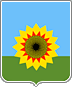 АДМИНИСТРАЦИЯМУНИЦИПАЛЬНОГОРАЙОНА БОГАТОВСКИЙСАМАРСКОЙ ОБЛАСТИПОСТАНОВЛЕНИЕот  27.04.2020  N  304 О внесении изменений в Постановление Администрации муниципального района Богатовский Самарской области от 26.05.2015 N 460 «Об утверждении реестра муниципальных услуг, муниципального района Богатовский Самарской области, предоставление которых осуществляется по принципу «одного окна», в том числе в многофункциональном центре предоставления государственных и муниципальных услуг»  (ред. от 11.11.2015 № 1184; от 25.07.2016 № 588, от 01.03.2017 № 148)В целях приведения муниципальных правовых актов в соответствие с  действующим законодательством, и муниципальными правовыми актами, руководствуясь Уставом муниципального района Богатовский Самарской области,  Администрация муниципального района Богатовский Самарской области ПОСТАНОВЛЯЕТ:   Внести в Постановление Администрации муниципального района Богатовский Самарской области от 26.05.2015 N 460 «Об утверждении реестра муниципальных услуг, муниципального района Богатовский Самарской области, предоставление которых осуществляется по принципу «одного окна», в том числе в многофункциональном центре предоставления государственных и муниципальных услуг» (ред. от 11.11.2015 № 1184; от 25.07.2016 № 588, от 01.03.2017 № 148) следующие изменения: дополнить реестр услугами № 19, 20 следующего содержания: 2.	Опубликовать настоящее Постановление в районной газете «Красное знамя».4.	Настоящее Постановление вступает в силу  со дня официального опубликования.  5.	Постановление Администрации муниципального района Богатовский Самарской области от 26.05.2015 N 460 «Об утверждении реестра муниципальных услуг, муниципального района Богатовский Самарской области, предоставление которых осуществляется по принципу «одного окна», в том числе в многофункциональном центре предоставления государственных и муниципальных услуг»,  с учетом вступивших в силу изменений, внесенных настоящим Постановлением,  разместить в сети Интернет на официальном сайте органов местного самоуправления муниципального района Богатовский Самарской области (http://bogatoe.samregion.ru/). Глава  муниципального района БогатовскийСамарской области                                                                                В.В.Туркин Моргунов 21917№Порядковый номер услуги в соответствии с Приложением 1  к Постановлению Правительства Самарской областиот 27.03. 2015 г. N 149Наименование муниципальной услугиИсполнитель муниципальной услугиСпособ организации оказания услугиАдрес оказания услуги1234561931Выдача уведомления о соответствии указанных в уведомлении о планируемом строительстве или реконструкции объекта индивидуального жилищного строительства или садового дома параметров объекта индивидуального жилищного строительства или садового дома установленным параметрам и допустимости размещения объекта индивидуального жилищного строительства или садового дома на земельном участкеОтдел архитектуры и градостроительства Администрации муниципального района Богатовский Самарской областиМБУ "Многофункциональный центр предоставления государственных и муниципальных услуг населению  м/р Богатовский"Самарская область с. Богатое,  ул.Чапаева, 142032Выдача уведомления о соответствии построенных или реконструированных объектаиндивидуального жилищного строительства или садового доматребованиям законодательства о градостроительной деятельностиОтдел архитектуры и градостроительства Администрации муниципального района Богатовский Самарской областиМБУ "Многофункциональный центр предоставления государственных и муниципальных услуг населению  м/р Богатовский"Самарская область с. Богатое,  ул.Чапаева, 14